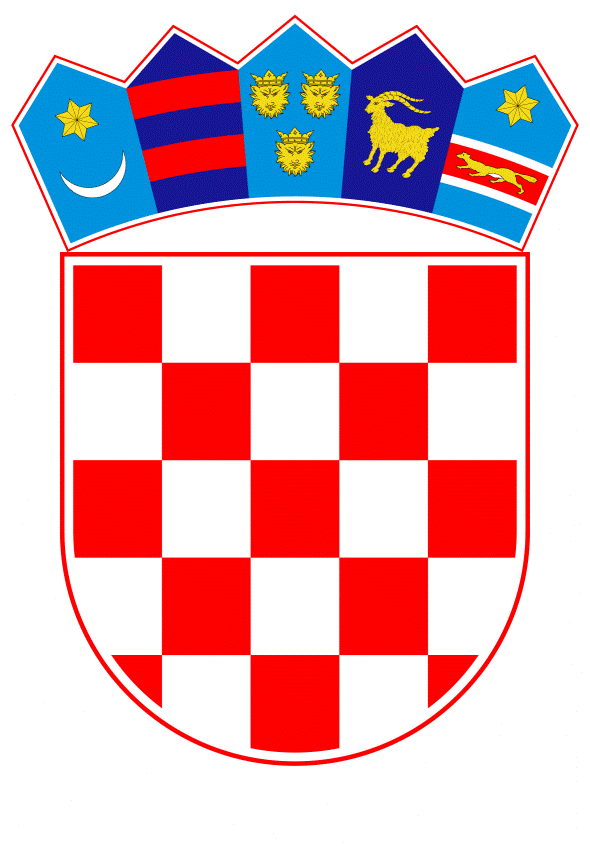 VLADA REPUBLIKE HRVATSKE	Zagreb, 7. studenoga 2019.PREDLAGATELJ:	Ministarstvo pravosuđa PREDMET: Izmjene i dopune Poslovnika pučkog pravobranitelja - mišljenje VladeBanski dvori | Trg Sv. Marka 2  | 10000 Zagreb | tel. 01 4569 222 | vlada.gov.hr								PrijedlogKlasa:	 Urbroj: 	Zagreb,  								PREDSJEDNIKU HRVATSKOGA SABORAPredmet:	Izmjene i dopune Poslovnika pučkog pravobranitelja - mišljenje VladeVeza:	Pismo Hrvatskoga sabora, klase: 021-12/19-09/51, urbroja: 65-19-03, od 30. rujna 2019. godine 	Na temelju članka 122. stavka 2. Poslovnika Hrvatskoga sabora (Narodne novine, broj 81/13, 113/16, 69/17 i 29/18), Vlada Republike Hrvatske, u odnosu na Izmjene i dopune Poslovnika pučkog pravobranitelja (predlagatelj: pučka pravobraniteljica), koje je predsjedniku Hrvatskog sabora podnijela pučka pravobraniteljica, aktom od 26. rujna 2019., daje sljedećeMIŠLJENJEVlada predlaže Hrvatskom saboru da prihvati Izmjene i dopune Poslovnika pučkog pravobranitelja, uz sljedeće napomene.  	Preambulu Poslovnika predlaže se dopuniti na načina da se iza riječi: „Na temelju članka 30. stavka 1. Zakona o pučkom pravobranitelju (Narodne novine, broj 76/12),“ dodaju riječi: „a u vezi s člankom 36. stavkom 1. Zakona o zaštiti prijavitelja nepravilnosti (Narodne novine, broj 17/19)“. Također, u odnosu na naziv propisa ukazuje se na članak 48. stavak 1. Jedinstvenih metodološko – nomotehničkih pravila za izradu akata koje donosi Hrvatski sabor (Narodne novine, broj 74/15), a koja propisuju da se izmjene i dopune propisa vrše samo propisom iste pravne snage i po istom postupku po kojemu je taj propis donesen. Sukladno navedenom, naziv propisa trebao bi glasiti: „Poslovnik o izmjenama i dopunama Poslovnika pučkog pravobranitelja“. S tim u vezi, potrebno je na odgovarajući način izmijeniti i priloženu Odluku o potvrđivanju izmjena i dopuna Poslovnika pučkog pravobranitelja.Iz predloženih je Izmjena vidljivo da je u odnosu na opseg rada novoosnovane Službe za zaštitu prijavitelja nepravilnosti preuzet opseg dužnosti iz drugih zakona kojima se regulira rad pučke pravobraniteljice kao što je Zakon o pučkom pravobranitelju (Narodne novine, broj 76/12), a koje nisu predviđene kroz Zakon o zaštiti prijavitelja nepravilnosti, a sve kako je predviđeno člankom 22. stavkom 1. Zakona o zaštiti prijavitelja nepravilnosti koji propisuje da „postupak zaštite prijavitelja nepravilnosti započinje dostavljanjem prijave nepravilnosti nadležnom tijelu i provodi se sukladno propisima koje primjenjuje pučki pravobranitelj te odredbama ovoga Zakona“.Međutim, ono što bi trebalo razjasniti je činjenica da Zakon o zaštiti prijavitelja nepravilnosti u članku 21. predviđa nadležnosti vanjskoga tijela za prijavljivanje nepravilnosti i to nabrajajući sljedeće:„(1) Nadležno tijelo za vanjsko prijavljivanje nepravilnosti je pučki pravobranitelj.
  (2)   Nadležno tijelo sukladno ovom Zakonu:zaprima prijavu o nepravilnostiispituje pojedinačne prijave radi poduzimanja radnji iz svoje nadležnosti potrebnih za zaštitu prava prijavitelja, ako je prijavitelj nepravilnosti učinio vjerojatnim da jest ili bi mogao biti žrtva štetne radnje zbog prijave nepravilnostiprijavu o nepravilnosti prosljeđuje tijelima ovlaštenim za postupanje prema sadržaju prijaveizrađuje izvještaj kojim ocjenjuje jesu li ugrožena ili povrijeđena ustavna ili zakonska prava prijavitelja nepravilnostidaje opće pravne informacije prijavitelju nepravilnosti vezane uz zaštitu prava prijavitelja nepravilnostičuva identitet prijavitelja nepravilnosti i podatke zaprimljene u prijavi od neovlaštenog otkrivanja odnosno objave drugim osobama, osim ako to nije suprotno zakonuu svom godišnjem izvješću izvješćuje Hrvatski sabor o zaštiti prijavitelja nepravilnosti, a to može činiti i posebnim izvješćima ako se radi o ugroženosti ustavnih i zakonskih prava većeg stupnja ili značaja.  (3)  Prijava nepravilnosti može se podnijeti izravno tijelima ovlaštenim na postupanje prema          sadržaju prijave sukladno posebnom zakonu i uspostavljenim sustavima otkrivanja i postupanja po nepravilnostima.  (4)  Tijela ovlaštena na postupanje prema sadržaju prijave dužna su u razumnom roku koji ne smije biti dulji od trideset dana od zaprimanja prijave podnijeti informacije o poduzetim mjerama na temelju te prijave nadležnom tijelu za vanjsko prijavljivanje nepravilnosti, kao i povjerljivoj osobi kad je ona poslala prijavu nepravilnosti tijelima ovlaštenim na postupanje prema sadržaju prijave sukladno članku 19. stavku 2. točki 4.  (5)  Tijela ovlaštena na postupanje prema sadržaju prijave dužna su u roku od petnaest dana od okončanja postupanja podnijeti obrazloženo izvješće o konačnom ishodu postupanja na temelju prijave nadležnom tijelu za vanjsko prijavljivanje nepravilnosti, kao i povjerljivoj osobi kad je ona poslala prijavu nepravilnosti tijelima ovlaštenim na postupanje prema sadržaju prijave sukladno članku 19. stavku 2. točki 4.  (6)  Ako prijava o nepravilnosti upućuje na postojanje osnova sumnje da je počinjeno kazneno djelo, tijela ovlaštena na postupanje po sadržaju prijave postupat će prema odredbama posebnih zakona.“Iz predloženih Izmjena i dopuna Poslovnika, posebno onih koje se odnose na članak 10.a stavak 2. i reguliraju ovlasti Službe za zaštitu prijavitelja nepravilnosti sukladno posebnim zakonima, nije vidljivo da bi postupanje pučke pravobraniteljice obuhvaćalo i prosljeđivanje prijave o nepravilnosti tijelima ovlaštenim na postupanje prema sadržaju prijave (članak 21. stavak 2. točka 3. Zakona o zaštiti prijavitelja nepravilnosti) uvijek i neovisno o prijedlogu o pokretanju kaznenog, prekršajnog ili stegovnog postupka. Također, nije obuhvaćeno niti davanje općih pravnih informacija prijavitelju nepravilnosti vezanih uz zaštitu prava prijavitelja nepravilnosti (članak 21. stavak 2. točka 5. Zakona o zaštiti prijavitelja nepravilnosti te u vezi s odredbom članka 10. Zakona o zaštiti prijavitelja nepravilnosti) kao niti čuvanje podataka zaprimljenih u prijavi od neovlaštenog otkrivanja odnosno objave drugim osobama, osim ako to nije suprotno zakonu (članku 21. stavku 2. točki 6. Zakona o zaštiti prijavitelja nepravilnosti) pri čemu Zakon o zaštiti prijavitelja nepravilnosti ne štiti samo osobne podatke nego i povjerljivost same prijave i podataka iz prijave.Slijedom navedenog, predlažemo dopuniti Izmjene i dopune Poslovnika kako bi u njega bile ugrađene nadležnosti iz članka 21. Zakona o zaštiti prijavitelja nepravilnosti navedene u prethodnom odlomku.  Članak 4. Izmjena i dopuna Poslovnika predlažemo da glasi: „U članku 21. riječi: „u pisanom obliku i usmeno“ zamjenjuju se riječima „neposredno u pisanom obliku, poslati poštom, dostaviti u elektroničkom obliku ili usmeno izjaviti na zapisnik“.     Za svoje predstavnike, koji će u vezi s iznesenim mišljenjem biti nazočni na sjednicama Hrvatskog sabora i njegovih radnih tijela, Vlada je odredila Dražena Bošnjakovića, ministra pravosuđa, Juru Martinovića i mr. sc. Josipa Salapića, državne tajnike u Ministarstvu pravosuđa, te Vedranu Šimundžu-Nikolić i Ivana Crnčeca, pomoćnike ministra u Ministarstvu pravosuđa.                                                                                   PREDSJEDNIK
                                                                                   mr.sc. Andrej Plenković  